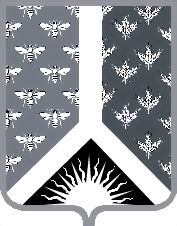 СОВЕТ НАРОДНЫХ ДЕПУТАТОВ НОВОКУЗНЕЦКОГО МУНИЦИПАЛЬНОГО РАЙОНАР Е Ш Е Н И Е от 20 июня 2017 г. № 242-МНПАО награждении Почетным знаком «За заслуги перед районом»Принято Советом народных депутатовНовокузнецкого муниципального района20 июня 2017 г.1. Наградить Почетным знаком «За заслуги перед районом» Гаврилова Сергея Владимировича - директора ООО «КАМСС».2. Настоящее Решение вступает в силу со дня, следующего за днем его официального опубликования.Председатель Совета народных депутатов Новокузнецкого муниципального района                                                                            Е. В. Зеленская                                                                   Глава Новокузнецкого муниципального района                                                                             Д. Г. Беспалов